COMUNICADOSolicitado por: Autorizado:  Transmitido: NITComunicado: Data: Assunto: Responsável:De acordo: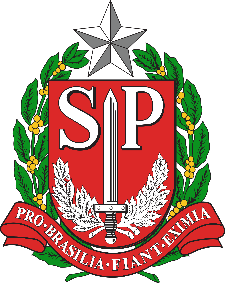 GOVERNO DO ESTADO DE SÃO PAULOSECRETARIA DE ESTADO DA EDUCAÇÃODIRETORIA DE ENSINO - REGIÃO DE CAPIVARIEndereço: Rua Regente Feijó, 773 - Centro - Capivari/SPTelefone: (19) 3491-9200E-mail: decap@educacao.sp.gov.br